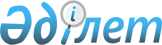 О внесении изменений в решение Меркенского районного маслихата "О районном бюджете на 2011-2013 годы" от 25 декабря 2010 года № 41-3
					
			Утративший силу
			
			
		
					Решение маслихата Меркенского района Жамбылской области от 26 апреля 2011 года № 43-3. Зарегистрировано Меркенским управлением юстиции 29 апреля 2011 года за № 6-6-95. Утратило силу в связи с истечением срока применения - (письмо Департамента юстиции Жамбылской области от 11 марта 2013 года № 2-2-17/388)      Сноска. Утратило силу в связи с истечением срока применения - (письмо Департамента юстиции Жамбылской области от 11.03.2013 № 2-2-17/388).

      Примечание РЦПИ:

      В тексте сохранена авторская орфография и пунктуация.

      В соответствии со статьей-109 Бюджетного кодекса Республики Казахстан от 4 декабря 2008 года, статьей-6 Закона Республики Казахстан от 23 января 2001 года «О местном государственном управлении и самоуправлении в Республике Казахстан» и на основании решения Жамбылского областного маслихата № 34-2 от 14 апреля 2011 года «О внесении изменений в решение Жамбылского областного маслихата «Об областном бюджете на 2011-2013 годы» от 13 декабря 2010 года № 30-3» районный маслихат РЕШИЛ:



      1. Внести в решение Меркенского районного маслихата «О районном бюджете на 2011-2013 годы» от 25 декабря 2010 года № 41-3 (зарегистрировано в Реестре государственной регистрации нормативных правовых актов № 6-6-89, опубликовано 28 января 2011 года в газете «Меркі тынысы» за № 10,11 29 января № 12,13 и 4 февраля № 14,15) следующие изменения:



      в пункте 1:

      в подпункте 1):

      цифры «5566831» заменить на цифры «5560682»;

      цифры «784381» заменить на цифры «834160»;

      цифры «25604» заменить на цифры «26494»;

      цифры «4746519» заменить на цифры «4689701»;

      в подпункте 2):

      цифры «5583420» заменить на цифры «5577271».

      в подпункте 3):

      цифры «9153» заменить на цифры «9198»;

      цифры «9792» заменить на цифры «9837»;

      в подпункте 5):

      цифры «-25742» заменить на цифры «-25787»;

      в подпункте 6):

      цифры «25742» заменить на цифры «25787»;

      в третьем абзаце цифры «639» заменить на цифры «594».



      Приложение-1 к указанному решению изложить в новой редакции, согласно приложению к настоящему решению.



      2. Настоящее решение вступает в силу со дня государственной регистрации в органах Юстиции и вводится в действие с 1 января 2011 года.      Председатель сессии                        Секретарь районного

      районного маслихата                        маслихата

      Б. Хасанбаев                               Т. Олжабай

Приложение к решению № 43-3

маслихата Меркенского района 

от 26 апреля 2011 годаПриложение № 1 к решению № 41-3 

маслихата Меркенского района 

от 25 декабря 2010 года Районный бюджет на 2011 год
					© 2012. РГП на ПХВ «Институт законодательства и правовой информации Республики Казахстан» Министерства юстиции Республики Казахстан
				КатегорияКатегорияКатегорияКатегорияСумма, тыс. тенгеКлассКлассКлассСумма, тыс. тенгеПодклассПодклассСумма, тыс. тенгеНаименованиеСумма, тыс. тенге111231. Доходы55606821Налоговые поступления834160О1Подоходный налог на доходы1395332Индивидуальный подоходный налог139533О3Социальный налог1137141Социальный налог113714О4Налоги на собственность3710561Налоги на имущество3118613Земельный налог98504Налог на транспортные средства467155Единый земельный налог2630О5Внутренние налоги на товары, работы и услуги2029192Акцизы1913983Поступления за использование природных и других ресурсов41604Сборы за ведение предпринимательской и профессиональной деятельности64695Фиксированный налог892О8Обязательные платежи, взымаемые за совершение юридически значимых действий и (или) выдачу документов уполномоченным на то государственными органами или должностными лицами69381Государственная пошлина69382Неналоговые поступления26494О1Доходы от государственной собственности1471Поступления части чистого дохода государственных предприятий715Доходы от аренды имущества, находящегося в государственной собственности76О4Штрафы, пени, санкции, взыскания налагаемые государственными учреждениями, финансируемыми из государственного бюджета, а также содержащимися и финансируемыми из бюджета Национального Банка Республики Казахстан131421Штрафы, пени, санкции, взыскания, налагаемые государственными учреждениями, финансируемыми из государственного бюджета, а также содержащимися и финансируемыми из бюджета Национального Банка Республики Казахстан.13142О6Прочие неналоговые поступления132051Прочие неналоговые поступления132053Доходы от операций с капиталом10327О3Продажа земли и нематериальных активов103271Продажа земли84632Плата от продажи права аренды земельных участков18644Поступления трансфертов4689701О2Трансферты из вышестоящих органов государственного управления46897012Трансферты из областного бюджета4689701Функциональная группаФункциональная группаФункциональная группаФункциональная группаСумма, тыс. тенгеАдминистратор бюджетных программАдминистратор бюджетных программАдминистратор бюджетных программСумма, тыс. тенгеПрограммаПрограммаСумма, тыс. тенгеНаименованиеСумма, тыс. тенге111232. Затраты557727101Государственные услуги общего характера322382112Аппарат маслихата района (города областного значения)17827001Услуги по обеспечению деятельности маслихата района (города областного значения)17827122Аппарат акима района (города областного значения)156252001Услуги по обеспечению деятельности акима района (города областного значения)66653002Создание информационных систем600003Капитальные расходы государственных органов88999123Аппарат акима района в городе, города районного значения, поселка, аула (села), аульного (сельского) округа123665001Услуги по обеспечению деятельности акима района в городе, города районного значения, поселка, аула (села), аульного (сельского) округа122615022Капитальные расходы государственных органов1050452Отдел финансов района (города областного значения)12889001Услуги по реализации государственной политики в области исполнения бюджета района (города областного значения) и управления коммунальной собственностью района (города областного значения)11089003Проведение оценки имущества в целях налогообложения1800453Отдел экономики и бюджетного планирования района (города областного значения)11749001Услуги по реализации государственной политики в области формирования и развития экономической политики, системы государственного планирования и управления района (города областного значения)10999004Капитальные расходы государственных органов75002Оборона520122Аппарат акима района (города областного значения)520005Мероприятия в рамках исполнения всеобщей воинской обязанности52003Общественный порядок, безопасность, правовая, судебная, уголовно-исполнительная деятельность2700458Отдел жилищно-коммунального хозяйства, пассажирского транспорта и автомобильных дорог района (города областного значения)2700021Обеспечение безопасности дорожного движения в населенных пунктах270004Образование4299370471Отдел образования, физической культуры и спорта района (города областного значения)203555003Обеспечение деятельности организаций дошкольного воспитания и обучения203555471Отдел образования, физической культуры и спорта района (города областного значения)36357025Увеличение размера доплаты за квалификационную категорию учителям школ и воспитателям дошкольных организаций образования36357123Аппарат акима района в городе, города районного значения, поселка, аула (села), аульного (сельского) округа11750005Организация бесплатного подвоза учащихся до школы и обратно в аульной (сельской) местности11750471Отдел образования, физической культуры и спорта района (города областного значения)2700902004Общеобразовательное обучение2592610005Дополнительное образование для детей и юношества108292471Отдел образования, физической культуры и спорта района (города областного значения)46681007Организация профессионального обучения46681466Отдел архитектуры, градостроительства и строительства района (города областного значения)1208331037Строительство и реконструкция объектов образования1208331471Отдел образования, физической культуры и спорта района (города областного значения)91794008Информатизация системы образования в государственных учреждениях образования района (города областного значения)20000009Приобретение и доставка учебников, учебно-методических комплексов для государственных учреждений образования района (города областного значения)43187020Ежемесячные выплаты денежных средств опекунам (попечителям) на содержание ребенка сироты (детей-сирот), и ребенка (детей), оставшегося без попечения родителей14107023Обеспечение оборудованием, программным обеспечением детей-инвалидов, обучающихся на дому1450006Социальная помощь и социальное обеспечение193947123Аппарат акима района в городе, города районного значения, поселка, аула (села), аульного (сельского) округа8129003Оказание социальной помощи нуждающимся гражданам на дому8129451Отдел занятости и социальных программ района (города областного значения)164556002Программа занятости6718004Оказание социальной помощи на приобретение топлива специалистам здравоохранения, образования, социального обеспечения, культуры и спорта в сельской местности в соответствии с законодательством Республики Казахстан4000005Государственная адресная социальная помощь8939006Жилищная помощь5130007Социальная помощь отдельным категориям нуждающихся граждан по решениям местных представительных органов12930010Материальное обеспечение детей-инвалидов, воспитывающихся и обучающихся на дому5202016Государственные пособия на детей до 18 лет100808017Обеспечение нуждающихся инвалидов обязательными гигиеническими средствами и предоставление услуг специалистами жестового языка, индивидуальными помощниками в соответствии с индивидуальной программой реабилитации инвалида8464023Обеспечение деятельности центров занятости12365451Отдел занятости и социальных программ района (города областного значения)21262001Услуги по реализации государственной политики на местном уровне в области обеспечения занятости и реализации социальных программ для населения20449011Оплата услуг по зачислению, выплате и доставке пособий и других социальных выплат81307Жилищно-коммунальное хозяйство167117466Отдел архитектуры, градостроительства и строительства района (города областного значения)12655004Развитие и обустройство инженерно-коммуникационной инфраструктуры12655123Аппарат акима района в городе, города районного значения, поселка, аула (села), аульного (сельского) округа4981014Организация водоснабжения населенных пунктов4981458Отдел жилищно-коммунального хозяйства, пассажирского транспорта и автомобильных дорог района (города областного значения)52703012Функционирование системы водоснабжения и водоотведения28200028Развитие коммунального хозяйства300033Развитие, обустройство и (или) приобретение инженерно-коммуникационной инфраструктуры24203466Отдел архитектуры, градостроительства и строительства района (города областного значения)19419006Развитие системы водоснабжения19419123Аппарат акима района в городе, города районного значения, поселка, аула (села), аульного (сельского) округа11862008Освещение улиц населенных пунктов3372009Обеспечение санитарии населенных пунктов5400011Благоустройство и озеленение населенных пунктов3090458Отдел жилищно-коммунального хозяйства, пассажирского транспорта и автомобильных дорог района (города областного значения)65497015Освещение улиц в населенных пунктах47098017Содержание мест захоронений и захоронение безродных550018Благоустройство и озеленение населенных пунктов1784908Культура, спорт, туризм и информационное пространство158233455Отдел культуры и развития языков района (города областного значения)71639003Поддержка культурно-досуговой работы71639471Отдел образования, физической культуры и спорта района (города областного значения)1360014Проведение спортивных соревнований на районном (города областного значения) уровне500015Подготовка и участие членов сборных команд района (города областного значения) по различным видам спорта на областных спортивных соревнованиях860455Отдел культуры и развития языков района (города областного значения)44123006Функционирование районных (городских) библиотек43873007Развитие государственного языка и других языков народа Казахстана250456Отдел внутренней политики района (города областного значения)16706002Услуги по проведению государственной информационной политики через газеты и журналы16706455Отдел культуры и развития языков района (города областного значения)5833001Услуги по реализации государственной политики на местном уровне в области развития языков и культуры5833456Отдел внутренней политики района (города областного значения)18572001Услуги по реализации государственной политики на местном уровне в области информации, укрепления государственности и формирования социального оптимизма граждан7496003Реализация региональных программ в сфере молодежной политики1107610Сельское, водное, лесное, рыбное хозяйство, особо охраняемые природные территории, охрана окружающей среды и животного мира, земельные отношения131219454Отдел предпринимательства и сельского хозяйства района (города областного значения)1561099Реализация мер социальной поддержки специалистов социальной сферы сельских населенных пунктов за счет целевых трансфертов из республиканского бюджета1561473Отдел ветеринарии района (города областного значения)33449001Услуги по реализации государственной политики на местном уровне в сфере ветеринарии7314003Капитальные расходы государственных органов4000005Обеспечение функционирования скотомогильников (биотермических ям)11135006Организация санитарного убоя больных животных4200007Организация отлова и уничтожения бродячих собак и кошек1500008Возмещение владельцам стоимости изымаемых и уничтожаемых больных животных, продуктов и сырья животного происхождения5300463Отдел земельных отношений района (города областного значения)11647001Услуги по реализации государственной политики в области регулирования земельных отношений на территории района (города областного значения)7147004Организация работ по зонированию земель3000006Землеустройство, проводимое при установлении границ городов районного значения, районов в городе, поселков аулов (сел), аульных (сельских) округов1500473Отдел ветеринарии района (города областного значения)84562011Проведение противоэпизоотических мероприятий8456211Промышленность, архитектурная, градостроительная и строительная деятельность7561466Отдел архитектуры, градостроительства и строительства района (города областного значения)7561001Услуги по реализации государственной политики в области строительства, улучшения архитектурного облика городов, районов и населенных пунктов области и обеспечению рационального и эффективного градостроительного освоения территории района (города областного значения)756112Транспорт и коммуникации240099458Отдел жилищно-коммунального хозяйства, пассажирского транспорта и автомобильных дорог района (города областного значения)240099023Обеспечение функционирования автомобильных дорог24009913Прочие40338451Отдел занятости и социальных программ района (города областного значения)3120022Поддержка частного предпринимательства в рамках программы «Дорожная карта бизнеса - 2020»3120452Отдел финансов района (города областного значения)4000012Резерв местного исполнительного органа района (города областного значения)4000454Отдел предпринимательства и сельского хозяйства района (города областного значения)14743001Услуги по реализации государственной политики на местном уровне в области развития предпринимательства, промышленности и сельского хозяйства14743458Отдел жилищно-коммунального хозяйства, пассажирского транспорта и автомобильных дорог района (города областного значения)7026001Услуги по реализации государственной политики на местном уровне в области жилищно-коммунального хозяйства, пассажирского транспорта и автомобильных дорог7026471Отдел образования, физической культуры и спорта района (города областного значения)11449001Услуги по обеспечению деятельности отдела образования, физической культуры и спорта1144915Трансферты13785452Отдел финансов района (города областного значения)13785006Возврат неиспользованных (недоиспользованных) целевых трансфертов137853. Чистое бюджетное кредитование9198Бюджетные кредиты983710Сельское, водное, лесное, рыбное хозяйство, особо охраняемые природные территории, охрана окружающей среды и животного мира, земельные отношения9837Сельское хозяйство9837454Отдел предпринимательства и сельского хозяйства района (города областного значения)9837009Бюджетные кредиты для реализации мер социальной поддержки специалистов социальной сферы сельских населенных пунктов9837Функциональная группаФункциональная группаФункциональная группаФункциональная группа000Администратор бюджетных программАдминистратор бюджетных программАдминистратор бюджетных программ000ПрограммаПрограмма000Погашение бюджетных кредитов639КатегорияКатегорияКатегорияКатегория000КлассКлассКласс000ПодклассПодкласс0005Погашение бюджетных кредитов63901Погашение бюджетных кредитов6391Погашение бюджетных кредитов, выделенных из государственного бюджета6394. Сальдо по операциям с финансовыми активами0Приобретение финансовых активов0Поступления от продажи финансовых активов05. Дефицит бюджета (профицит)-257876. Финансирование дефицита бюджета (использование профицита)257877Поступление займов979201Внутренние государственные займы97922Договоры займа97928Используемые остатки бюджетных средств1658901Используемые остатки бюджетных средств165891Свободные остатки бюджетных средств1658916Погашение займов594452Отдел финансов района (города областного значения)594008Погашение долга местного исполнительного органа перед вышестоящим бюджетом594